DEMANDE DE DEVIS – Double Vitrage Inséré
 (à retourner par Fax au numéro : 04 94 10 23 15  ou par mail : commercial@survitrage-isolation.com)  Prestation souhaitée :Choix du Double Vitrage Inséré : (indiquer votre choix en mettant une croix dans les cases appropriées)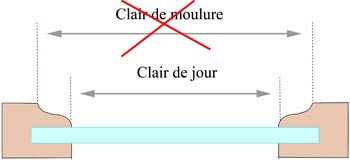 Informations techniques :Indiquer dans le tableau ci-dessous les mesures
« clair de jour » exprimées en mmExemple :Nom :N° / Rue :Tel :Mail :Code postal / villeLivraison des composants(je fabrique, j’assemble, je pose moi-même)Livraison produit déjà fabriqué(je pose)                               Var uniquementUn technicien vient poser chez moi                             Var uniquementType IsolationDouble VitrageCouleur du profilThermique20 mmBlancPhonique24 mmMarron FoncéAnti EffractionMarron ClairChêne DoréAcajouFenêtre 
n°Pièce où se trouve votre fenêtreHauteur
(clair de jour)Largeur
(clair de jour)Nombre
vantaux123456789101cuisine6403502